南宁轨道交通集团有限责任公司 运营分公司视频会议系统扩容改造、无纸化会议系统及会议室监控系统项目比选文件比选发起人：南宁轨道交通集团有限责任公司 编制时间：2018年5月30日目录第一章比选须知	11. 前附表	1一、总则	3二、比选文件	3三、申请比选报价说明	4四、比选申请文件的编制	4五、比选申请文件的递交	6六、评审	7七、授予合同	9第二章技术需求及数量表	1第三章评审细则	2第四章合同条款	4第五章比选申请文件（格式）	4第一章比选须知1. 前附表一、总   则1. 项目说明1.1 项目的说明见比选须知前附表（以下称“前附表”）所述。1.2 上述项目按照国家有关的法律、法规，现通过比选来择优选定供货单位。1.3 项目内容：运营分公司视频会议系统扩容改造、无纸化会议系统及会议室监控系统建设；2. 资格与合格条件的要求比选申请人必须满足前附表第6项相应的资质等级及要求。3. 申请比选费用比选申请人应承担其提供样品编制文件与递交文件所涉及的一切费用。无论评审结果如何，比选发起人对上述费用不承担任何责任。二、比选文件4. 比选文件的组成比选文件包括比选须知、技术需求及数量表、评审细则、合同条款（格式）等。5. 比选文件的解释比选申请人应仔细阅读比选文件的全部内容。比选发起人向比选申请人提供的有关本项目的资料和数据，是比选发起人现有的能为比选申请人所利用的资料；比选发起人对比选申请人由此而做出的推论、理解和结论概不负责。。6. 比选文件的答疑6.1比选申请人可提出与比选有关的任何问题并按前附表第12条之规定通知比选发起人；比选发起人将以书面形式通过“比选补遗文件”的予以答复。6.2若第二章“技术需求及数量表”中所列的货物已停产或者淘汰的，以及规格型号不清的请比选申请人提出书面修改意见，提供并标明符合技术参数要求的产品品牌及型号。6.3比选发起人将答疑及修改内容在前附表规定的时间内以书面行式（扫描件电子版有效）发给已按要求缴纳比选保证金的比选申请人，并作为比选文件的组成部分。6.4比选补遗文件包括所有问题和答复，比选发起人将按前附表规定发给按要求已缴纳本项目比选保证金的的比选申请人，但不指明澄清问题的来源。三、申请比选报价说明7. 申请比选报价7.1 比选申请人报价应包括但不限于：运营分公司视频会议系统扩容改造、无纸化会议系统及会议室监控系统建设所需的货物费、材料费、设计费、人工费、运输费、税费、安装费、售后服务所需相关的服务费用以及比选申请人企业利润、税金、政策性文件规定和合同包含的所有风险、责任等一切费用。7.2 本项目报价应为确定性报价，不接受选择性报价，任何有选择性的报价将不予接受。在比选申请文件递交截止时间后，针对比选申请文件作出的任何修改将不予接受。7.3 比选申请人须以第二章 “技术需求及数量表” 的要求进行报价，报价单的序号应与货物清单序号一致，如报价项与需求项有实质性偏离的，则按缺漏项处理。报价应包括第7.1所载明的一切费用。7.4 比选申请人所报货物的规格参数及品牌须符合第二章“技术需求及数量表”的要求。7.5 若第二章的“技术需求及数量表”中所列的货物已经停产或者淘汰的，以及规格型号不清的请比选申请人提出书面修改意见。7.6 对原产地在中国境外的货物，必须是在中国海关完税的可合法销售的货物。比选申请人必须在报价函中对此作出承诺。7.7 报价编制的依据：本比选文件。7.8 比选发起人对本项目的澄清说明，比选申请人应以澄清后的要求进行报价。7.9 比选申请人的报价须包含项目总价(比选申请函)和分项报价表；缺少项目总价(比选申请函)或缺少分项报价表的，将视为实质性不响应。四、比选申请文件的编制8. 注意事项8.1 比选申请人应认真阅读比选文件，按照比选文件的要求编制比选申请文件。如果没有按照比选文件要求提交比选申请文件，或没有对比选文件提出的实质性要求和条件作出响应，可能导致该比选申请文件被拒绝。8.2 比选文件提出的实质性要求和条件是指本比选项目所涉及的价格、服务及其它要求、合同条款等内容。8.3 比选申请人的比选申请文件以及所有来往函电统一使用中文(特别规定除外)。8.4 比选申请文件中使用的计量单位除比选文件中有特殊规定外，一律使用法定计量单位。8.5 比选申请文件必须装订成册，不允许以活页夹等形式封装。8.6 比选申请文件的所有组成部分均须加盖法人单位公章或骑缝章。9. 比选申请文件的组成9.1 比选申请文件由比选申请人资格审查部分、技术部分、商务部分三部分组成。9.2 资格审查部分主要包括下列内容：9.2.1诚信声明；（原件）9.2.2法定代表人资格证明书；（原件）9.2.3授权委托书；（原件）9.2.4营业执照副本复印件；（加盖单位公章）9.2.5税务登记证、组织机构代码证复印件(加盖单位公章；已“三证合一”的可不提供)；9.2.6一般纳税人资格证明复印件（加盖单位公章）；9.2.7比选发起人财务出具的现金收据或转帐（电汇）底单复印件（复印件加盖单位公章，原件备查）；9.2.8 在南宁市有办公地点或售后合作机构承诺函（加盖单位公章）9.2.9近两年内（2016年-2018年）智能建筑施工、计算机信息系统集成类项目业绩资料。9.3 技术部分主要包括下列内容：9.3.1技术需求偏离表；9.3.2项目施工组织设计；9.3.3服务承诺书9.4 商务部分主要包括下列内容：9.4.1比选申请函9.4.2分项报价表9.4.3其他优惠条件（如有）9.4.4投标人认为需要提供的其他资料9.5比选申请人按要求的格式和顺序另行编制比选申请文件，表格可以按同样格式扩展。10. 比选有效期10.1 比选申请文件在本须知前附表规定的第8项所述时间内有效。10.2 在原定递交文件有效期满之前，如果出现特殊情况，比选发起人可以书面形式向比选申请人提出延长递交文件有效期的要求，比选申请人须以书面形式予以答复。同意延长递交文件有效期的比选申请人不允许修改其比选申请文件。在延长的比选有效期内，本须知第6条仍然适用。11. 比选保证金11.1 比选保证金缴纳方式：通过银行转账方式存入比选发起人以下专用账户，（转账结束后，请与我公司联系领取收据，限工作日。联系人：陈工 联系电话：2332805  ）开户行：建行南宁市青山路支行户  名：南宁轨道交通集团有限责任公司帐  号：4500 1604 5560 5070 202011.2退还时间：中选人比选保证金自动转成履约保证金，比选发起人与中选单位签订书面合同后5天内，向未中选的比选申请人退还比选保证金。11.3比选申请人在缴纳比选保证金时，必须用比选申请人的公司账户进行银行转账，并在付款信息上注明参选项目名称、项目编号及用途等信息。11.4比选申请人若未按本比选文件规定方式按时足额缴纳比选保证金，比选发起人有权拒绝其参与本次比选。11.5 比选申请人如有下列情况之一的，将不退还比选保证金：（1）比选申请人在比选有效期内撤回比选申请文件；（2）中选人未能在规定期限内签署合同12. 比选申请文件的份数和签署12.1比选申请人按比选文件的规定编制比选申请文件：一份“正本”、四份“副本”，并标明“正本”和“副本”；正本与副本均应使用不能擦去的黑色墨水打印或书写，分别装订成册。12.2全套比选申请文件应无涂改和行间插字，除非这些删改是根据比选发起人指示进行的；或者是比选申请人造成的必须修改的错误，但修改处应由比选申请人法定代表人或授权委托代理人签字并加盖公章予以证明，否则修改无效。12.3比选申请文件电子版：比选申请文件正本编制完成后，保存一份电子版（非表格部分可用WORD格式，分项报价表等表格部分可使用EXCEL格式）；正本打印盖章后扫描，用PDF格式保存为另一份电子版；将两份电子版正本比选申请文件保存在同一个U盘。12.4比选申请文件电子版与纸质版内容不一致时，以纸质版为准；纸质版比选申请文件正本和副本如有不一致之处，以正本为准。五、比选申请文件的递交13. 比选申请文件的密封13.1装订要求：比选申请文件中资格审查部分、技术部分、商务部分分开装订，各部分一正四副分开装订。13.2包封要求：资格审查部分纸质版和技术部分纸质版密封在同一个内层密封袋中，商务部分纸质版单独包封在另一个内层密封袋中；两个内层密封袋连同电子版U盘再密封在同一个外层密封袋中。每个内层和外层密封袋须在封面上标注项目名称、项目编号、所装文件名称、比选申请人名称；U盘上粘贴标签，标明公司简称和项目简称。13.3内、外层包封都应加盖单位公章，若外层包封未加盖公章或破损严重，比选发起人将拒收。14. 比选申请文件及样品递交的时间和地点14.1比选申请人应按前附表规定的时间和地址递交比选申请文件。14.2比选发起人可以以补充通知方式，酌情延长递交比选申请文件的截止日期。在上述情况下，比选发起人与比选申请人在比选截止期以前拥有的全部权力、责任和义务，将适用于延长后新的递交文件截止日期。14.3凡未以补充方式获得酌情延长递交文件截止日期的比选申请人，比选发起人将拒收在递交截止期以后送到的比选申请文件。六、评   审15. 评审程序15.1比选发起人将于前附表第11条规定的时间和地点举行评审会议，参加评审的比选申请人法定代表人或授权委托代理人应签名报到，以证明其出席评审会议，并携带有效证明材料前往，以证实其身份。15.2本项目由南宁轨道交通集团有限责任公司组成5人评审小组，共同对比选申请文件按评审标准进行评审；由南宁轨道交通集团有限责任公司合约法规部人员作为评审会议主持人，纪检监察部门进行全程现场监督。15.3评审小组成员应当独立、客观、公正的履行职责，遵守职业道德，对所提出的评审意见承担个人责任；评审小组成员和监督、主持、记录人员应对整个评审活动保密。15.4评审会议程序：15.4.1比选申请人的法定代表人或授权委托代理人应签名报到，并验证法定代表人资格证明书、授权委托书及有效身份证明，由主持人宣布评审会议开始，介绍到会人员；15.4.2确认文件是否密封，文件外包装签署是否正确，比选申请人及监督人员对其结果签字确认，比选申请人退场。15.4.3启封比选申请文件的资格审查部分、技术部分，移交评审小组进行资格审查和初步评审。；15.4.4评审小组对通过资格审查部分的比选申请文件技术部分进行评审。；；15.4.5启封并审查通过资格审查和技术审查的有效比选申请文件的商务部分；15.4.6主持人宣布核查结果，并宣读有效的比选申请人名称以及比选人认为需要的其他内容；15.4.7在评审过程中业主人员做比选记录，评审委员、监督人、记录人等有关人员在比选记录表上签字确认，主持人宣读比选结果；15.4.8评审结束。16. 比选申请文件的澄清或说明16.1评审小组将以书面形式要求比选申请人就其比选申请文件中含义不明确、同类问题表述不一致或有明显文字错误等的内容予以澄清或说明。16.2比选申请人对要求澄清或说明的内容应在评审小组规定的时间内以书面形式予以澄清，该澄清或说明函应有法定代表人或其授权委托代理人的签名或盖公章。16.3比选申请人的澄清或说明函作为比选申请文件的组成部分。16.4对比选申请文件的澄清或说明不得超出比选申请文件的范围或改变比选的实质内容。17. 出现下列情况之一，本次比选无效：17.1在比选申请文件递交截止时间递交的供应商不满3家的。17.2有效比选申请文件2家，且评审小组认为没有竞争力的。17.3有效比选申请文件只有1家或0家的。18. 评审保密18.1评审小组成员、有关工作人员及其他知情人不得透露对比选申请文件的评审和比较、中选、候选供应商的推荐情况以及与评审有关的其他情况；18.2比选申请人在评审过程中所进行的力图影响评审公正性的活动，都将被取消比选资格。19. 比选申请文件评审19.1比选申请人资格审查：只有通过资格审查才能进入详评，所要提供的材料见本章第9.2条，资格审查资料有任何一项不合格者其资格审查视为不通过。19.2比选申请文件符合性鉴定：比选申请文件应实质上响应比选文件的要求，应与比选文件所有条款、条件和规定无明显差异或保留。评审小组对实质上不响应比选文件要求的比选申请文件予以拒绝。19.3比选申请人或其比选申请文件有下列情况之一，其比选申请文件将被视为无效：19.3.1比选申请人报价超过上限控制价的；19.3.2比选申请人法定代表人或授权委托代理人未按时参加评审会议的；19.3.3不按本章第13条要求装订、包封的；19.3.4比选申请文件的关键内容字迹模糊、辨认不清的；19.3.5比选申请文件内容不真实的；19.3.6技术需求偏离表中达不到实质性要求和条件的19.4评审小组按比选文件第三章“评审细则”等规定进行评审，并推荐排名第一的比选申请人为第一中选人。20. 评审结果公示20.1在评审结束经比选发起人确认后，将在南宁轨道交通集团有限责任公司官方网站（www.nngdjt.com）以结果公示的形式通知各比选申请人评审结果。比选申请人如对评审结果有异议，须按公示规定的时间和方式向比选发起人提出质疑；比选发起人在收到书面质疑后7个工作日内做出答复，但答复的内容不得涉及商业秘密。授予合同21中选通知书21.1中选公告发布期满后，比选发起人将向中选人发出中选通知书。21.2比选发起人无义务向落选的比选申请人解释落选原因，不退还比选申请文件。21.3中选通知书为合同的组成部分。22合同的签署22.1中选单位的比选保证金自动转成履约保证金。中选人应按中选通知书的规定按时足额缴纳或补足履约保证金，由法定代表人或授权委托代理人与比选发起人及时签订合同。22.2如第一中选人因自身原因不能履约签订合同或履行合同的，比选发起人将取消其中选资格，比选保证金不予退还，并从后续排名中选候选人中依次向上递补确定中选人或重新比选确定中选人。第二章技术需求及数量表本项目货物的设计、制造必须符合中华人民共和国国家标准和相关行业标准规定；这些标准必须是有关机构颁布的最新的标准。比选申请人应按国家相关规定提供相应的产品检验报告和合格证。本比选文件并未充分引用有关条文和标准规范，提出的是最基本的技术要求，比选申请人应提供符合本项目规格参数需求和工业制造标准的优质的成熟产品，以满足使用可靠、技术先进、操作简单、维护方便的要求。比选申请人所报货物的规格参数需与“技术需求及数量表”中的要求完全相符，所报产品的性能参数须等同于或优于“技术需求及数量表”中的要求，所报货物品牌须等于或优于参考品牌。规格型号、参考品牌如有偏离，比选申请人应在比选申请文件的技术部分加以详细描述，并提供相关资料（产品合格证、产品技术参数说明书加盖厂家确认公章、行业权威部门出具的检测报告及其他可提供的说明资料），并经比选评审小组评审通过认可其产品及资料。“技术需求及数量表”中未提供参考品牌的，请比选申请人自行选择品牌。本比选文件所使用的标准如与比选申请人所执行的标准发生矛盾时，按照较高标准执行，同时比选申请人应在比选申请文件中加以注明，并附上引用标准和高标准造成成本及报价差异说明。第三章评审细则资格评审：评审小组对比选申请人的资格条件、比选申请文件的完整性和有效性、比选申请文件的有效期等方面进行审查。通过资格评审的比选申请文件进入技术、商务评审。技术、商务评审：评审小组按照比选文件的要求，对比选申请文件的响应进行比较，参照“第三章第5条综合评分法细则”对技术、商务内容进行评审、打分。如比选申请文件中有含义不明确，对同类问题表达不一致，或有明显的文字、数字计算错误的，评审小组可要求比选申请人进行必要的澄清、说明或补正，并详细记录，但不得改变比选申请文件的实质内容。评审小组对比选申请人提交的澄清、说明或补正有疑问的，可以要求比选申请人进一步澄清、说明或补正，直至满足评审小组的要求。如比选申请人拒绝接受澄清、说明或补正，该比选申请文件做无效处理。商务报价评审应以报价口径范围一致的评审价为依据。评审价应在报价的基础上，按照下列约定的因素和方法进行计算（比选申请人如拒绝下述修正的，则属重大偏差，按无效报价处理）：如果数字表示的金额和用文字表示的金额不一致时，应以文字表示的金额为准；当单价与数量的乘积与合价不一致时，以合价为准，并调整单价；当合价与总价不一致时，以总价为准，调整相关合价；评审期间不接受任何比选申请人主动提出的对单价、合价及总价的调整；其它未尽事宜，由评审小组审议确定；如意见不一致时，以记名方式投票确定。评比办法：依据综合评分法，本项目评分后推荐中选候选供应商，评审小组按照得分由高到低顺序排列。得分相同的，按比选申请报价由低到高顺序排列，得分且比选申请报价相同的，由评标委员会以不记名投票的方式按少数服从多数的原则决定其排名顺序。若排名第一的中选候选供应商不能按合同规定履约的，则排名第二的中选候选供应商可以被确认为中选人，以此类推。5.1 综合评分法细则：（一）评审委员会以比选文件为依据，对比选文件进行评审，对比选申请人人的比选文件内容按百分制打分，其中技术分30分，商务分10分，价格分60分。（评标时，对于带有主观因素的评分，由各评委独立进行评价、打分，不允许讨论。）（二）评分细则：（按四舍五入取至小数点后两位）（三）总得分＝1＋2＋3其他规定：比选申请文件在实质上响应本比选文件的要求，但在个别地方存在漏项或者提供了不完整的技术信息和数据等情况，并且补正这些遗漏或者不完整不会对其他比选申请人造成不公平的结果。评审小组可要求存在细微偏差的比选申请人在初步评审结束前予以书面补正。中选供应商须确保提供的货物完全是崭新产品，且符合比选文件要求。第四章  合同条款（格式）南宁轨道交通集团有限责任公司 运营分公司视频会议系统扩容改造、无纸化会议系统及会议室监控系统项目合同编号：合同书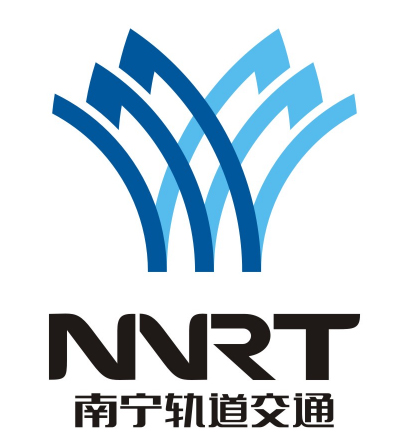 甲    方：南宁轨道交通集团有限责任公司乙    方：签约日期：　　年　　月　     日签约地点：广西壮族自治区南宁市合同正文合同编号：NNGD-YY-QG采购单位（甲方）南宁轨道交通集团有限责任公司 供应商（乙方） 根据《中华人民共和国政府采购法》、《中华人民共和国合同法》等法律、法规规定，按照公告文件规定条款和中标（成交）供应商报价文件及其承诺，本着真诚合作、平等互利的原则，经友好协商，甲、乙双方达成以下协议。项目内容本次项目的内容为运营分公司视频会议系统扩容改造、无纸化会议系统及会议室监控系统项目实施，包括线路敷设及设备安装及调试等工作，详见附件：实施方案及单项报价表。合同价格1、本项目合同金额为（大写）：______元整（￥XXXX 元），具体价格清单详见报价表。2、此合同为固定单价合同。在合同执行期间不受政策、法规变化以及汇率浮动、物价指数浮动等影响。乙方在报价时已考虑一定的风险系数（风险包括政策性调价及市场材料价格变化等因素），风险系数进入单项报价中，以后不再调整。乙方在报价时已充分考虑甲方对数量调整以及按原价补单所产生的价格风险等因素。供货期内的报价有效期至交货验收合格起的1年内有效。质保期内进行维修或更换的物件均由乙方提供，费用已含入合同价格内。4、合同及附件中所列的数量为本次预计采购数量，如有调整以甲方发出的通知为准。不论实际数量大于或低于合同预计数量，在合同履行期间按照本合同约定的货物单价执行。第三条　质量保证1、乙方所提供的货物型号、技术规格、技术参数、服务质量等须与合同要求相一致。2、乙方所提供的货物必须是全新、未使用的原装产品，且在正常安装、使用和保养条件下，其使用寿命期内各项指标均达到质量要求。3、乙方应严格按照方案进行施工。4、施工过程中导致墙面、桌面等物料的损坏或其他对甲方造成的损失，由乙方负责维修或赔偿。第四条　权利保证1、没有甲方事先书面同意，乙方不得将由甲方提供的有关合同或任何合同条文或方案等资料提供给与履行本合同无关的任何其他人。即使向履行本合同有关的人员提供，也应注意保密并限于履行合同的必需范围。第五条　交付和验收1、交付使用时间：签订合同起_30_个工作日内交付(包括安装、调试)，地点：甲方指定地点。2、乙方提供不符合本合同规定的货物，甲方有权拒绝接受。3、甲方应当在安装调试后十个工作日内组织验收。验收合格后由甲乙双方签署项目验收单，甲乙双方各执一份。4、甲方对验收有异议的，在验收后五个工作日内向乙方提出，乙方应自收到甲方异议后七日内及时予以解决。履约保证金履约保证金金额：签约合同价格的5%（四舍五入，精确到元）；缴纳形式：中选人的比选保证金自动转为履约保证金的一部分，不足部分通过其公司账户以银行转账的形式补足缴纳；甲方收款账户同比选保证金收款账户。退还：本合同项下全部货物验收合格后30天内退还。第六条  售后服务、保修期1、乙方应按照国家有关法律法规和“三包”规定及本合同所附的《质量保证书》，为甲方提供质保和售后服务。2、本合同项下的货物质保期：_ _年，自验收合格之日起计算；质保期内乙方提供免费上门维修（包含所有配件的更换及服务）及保养服务。3、在质保期内，乙方应对货物出现的质量及安全问题负责处理解决并承担一切费用。4、货物因人为因素出现的故障不在免费保修范围内。第七条　付款方式1、合同支付：本项目无预付款，货到甲方指定地点验收合格后，甲方在收到乙方增值税专用发票后一个月内支付合同总金额（或交付货物总价）的95%。剩余合同总金额的5%留作质保金。。（1）供应商开具的增值税专用发票，金额为本次货物总价。（2）供应商出具的支付申请书。（3）货物到货验收清单。2、货物到货、安装调试完毕并验收合格后满一年，经采购单位确认所有产品货物均无质量问题或供应商已更换有质量问题产品并经采购单位确认合格后，采购单位30天内支付结算金额的剩余价款。3、当货物采购数量与实际使用数量不一致时，甲方可以在不改变合同其他条款的前提下与供应商协商签订补充合同，但所有补充合同的采购金额累计不得超过原合同采购金额的10%。供应商应根据实际使用数量供货，合同的最终结算金额按实际使用数量乘以成交单价进行计算。第八条  税费 本合同执行中相关的一切税费均由乙方负担。第九条　违约责任1、乙方所提供的货物规格、技术标准、材料等质量不合格的，应及时更换。第十条  不可抗力事件处理1、在合同有效期内，任何一方因不可抗力事件导致不能履行合同，则合同履行期可延长，其延长期与不可抗力影响期相同。2、不可抗力事件延续一百二十天以上，双方应通过友好协商，确定是否继续履行合同。第十一条  合同争议解决、诉讼因本合同发生的争议，双方应友好协商解决，协商不成，向南宁市青秀区人民法院提起诉讼。第十二条变更指示1、甲方可随时向乙方发出书面的变更指示，若该变更导致了乙方履行合同项下任何部分义务的费用或所需时间的增减，应对合同价格或交货进度进行合理的调整，另行签订补充合同。2、欲对合同条款做出任何改动或偏离，均须由甲乙双方签署书面的合同修改书。第十二条  合同生效及其它1、合同经双方法定代表人(负责人)或授权代表签字并加盖单位公章后生效。2、本合同未尽事宜，可签订补充协议，补充协议与本合同具有同等法律效力。第十三条  合同数量本合同一式玖份，具有同等法律效力，甲方执捌份，乙方执壹份。本合同自双方法定代表人或授权委托代理人签字并加盖单位公章后生效。第十四条  合同附件1、中选通知书。2、分项报价表。3、单项报价表。本合同自双方签署盖章之日起生效。本合同附件及双方签署的相关文件具有同等法律效力。本合同未尽事宜由双方共同协商，另行签订补充合同（或协议）文件，该类文件与本协议具有同样的法律效力。第五章比选申请文件（格式）南宁轨道交通集团有限责任公司
运营分公司视频会议系统扩容改造、无纸化会议系统及会议室监控系统项目比选申请文件资格审查部分（＊本）比选申请人：（ 加盖单位公章）法定代表人或授权委托代理人：（签字或盖章）电话/传真：地址：日期：　　年月 日目录诚信声明（原件）法定代表人资格证明书（原件）授权委托书（原件）营业执照副本复印件（要求证件有效并清晰反映企业法人经营范围）税务登记证、组织机构代码证复印件（已“三证合一”的可不提供；原件备查）一般纳税人资格证明复印件（加盖单位公章）比选保证金缴纳凭证复印件（原件备查）在南宁市有办公地点或售后合作机构承诺函（加盖单位公章）近两年内（2016年-2018年）智能建筑施工、计算机信息系统集成类项目业绩资料诚信声明本人       （法定代表人、身份证号码）郑重声明：本企业参加南宁轨道交通集团有限责任公司运营分公司视频会议系统扩容改造、无纸化会议系统及会议室监控系统项目比选活动所提交的所有资料、填写数据及所包含的附件资料内容是真实的、合法的、有效的；本企业未被国家、广西壮族自治区、南宁市相关行政主管部门通报停止投标活动，无犯罪行贿记录；同时，我在此所作的声明也是真实有效的，并愿意对在比选过程中有关部门的调查结果承担责任；本企业提交的所有比选申请资料如有不实，愿接受相关部门依据有关法律法规给予的处罚。（公章）法定代表人：（签字）日期：　　年月日法定代表人资格证明书单位名称：										单位性质：										地    址：									成立时间：年月日经营期限：		姓    名： 性别：年龄： 职务：		系          （比选申请人单位名称）         的法定代表人。特此证明。                           比选申请人：     （盖公章）                                          日  期：年月日授权委托书本授权委托书声明：我   （姓名）    系（比选申请人名称）的法定代表人，现授权委托(比选申请人名称)        的   （姓名）  为我公司代理人，以本公司名义参加 南宁轨道交通集团有限责任公司运营分公司的视频会议系统扩容改造、无纸化会议系统及会议室监控系统项目比选活动。代理人在评审、合同过程中所签署的一切文件和处理与之有关的一切事务，我均予以确认。代理人无转委权。特此委托。代理人：性别：年龄：单位：部门：职务：比选申请人：（盖章）法定代表人：（签字、盖章）日期：年月日营业执照副本复印件（加盖法人单位公章，原件备查）5、税务登记证、组织机构代码证复印件（加盖法人单位公章，原件备查；已“三证合一”的可不提供）6、一般纳税人资格证明复印件（加盖单位公章）7、比选保证金缴纳凭证复印件（原件备查）8、在南宁市有办公地点或售后合作机构承诺函（加盖单位公章）9、近两年内（2016年-2018年）智能建筑施工、计算机信息系统集成类项目业绩资料复印件（原件备查）南宁轨道交通集团有限责任公司运营分公司视频会议系统扩容改造、无纸化会议系统及会议室监控系统项目比选申请文件技术部分（＊本）比选申请人：（ 加盖单位公章）法定代表人或授权委托代理人：（签字或盖章）电话/传真：地址：日期：　　年月 日目  录1、技术需求偏离表2、项目施工组织设计3、服务承诺书4、比选申请人认为有必要提供的其他有关材料技术需求偏离表注：比选申请人所报货物与比选发起人所需货物要求不一致的，须在偏离情况栏进行说明，高于比选发起人要求为正偏离，否则为负偏离。服  务  承  诺  书我公司承诺本项目所提供货物、零配件等严格遵循国家相关《三包条例》等法律的有关规定而制定的，旨在保护消费者合法权益，明确相关商品销售者、修理者和生产者的修理、更换、退货责任和义务的相关规定，针对相关产品，认真履行修理、更换和退货的责任和义务；（1）、我公司杜绝假冒伪劣商品。若有，在《消法》赔偿条款的基础上，加倍赔款。消费者因我公司售出商品质量问题进行投诉，若属于我公司责任，我公司将根据相关部门的总裁与判决，积极配合、妥善处理并承担相应责任。（2）我公司承诺一旦中标，将委派专人负责与贵单位进行服务对接，收到中选通知书60日内按采购人要求运输及安装至指定地点。如发现有质量问题，我公司免费给予退换货处理，并承担一切相关费用。（3）我公司接到需方电话后  分钟作出响应，接故障通知  小时内响应，接故障通知  小时内到场维修，经维修后仍不能正常使用的  小时内必须免费提供备用货物使用。质保期内如维护人员到场无法解决问题，确保采购人的正常办公，我公司  天内免费提供替代产品给采购人使用，并承担装卸、运输等一切相关费用。（4）我公司承诺售后保修时间为年，自产品完成供货并安装，且经过采购人验收合格之日起计。单位：（ 加盖单位公章）年      月      日南宁轨道交通集团有限责任公司运营分公司视频会议系统扩容改造、无纸化会议系统及会议室监控系统项目比选申请文件商务部分（＊本）比选申请人：（ 加盖单位公章）法定代表人或授权委托代理人：（签字或盖章）电话/传真：地址：日期：　　年月 日目   录比选申请函分项报价表（本次报价需含有货物单价及总价。项目报价标注方式：单项货物的总价等于单项货物的数量*单价；单项货物总价之和等于本次项目的总价）其他优惠条件（如有）投标人认为需要提供的其他资料比选申请函南宁轨道交通集团有限责任公司 ：1、根据南宁轨道交通集团有限责任公司运营分公司视频会议系统扩容改造、无纸化会议系统及会议室监控系统项目的比选公告，遵照国家相关法律、法规的规定，我单位经考察现场和研究上述比选文件的须知、合同条件、技术规范和其他有关文件后，我方愿以总价人民币￥元(大写：)的价格按上述范围完成贵方安排的全部的工作。2、我方根据比选文件的规定，承担完成合同的责任和义务。3、我方已详细审核比选申请文件，我方知道必须放弃提出含糊不清或误解问题的权利。4、同意向贵方提供贵方可能要求的与本比选有关的任何数据或资料。5、我方将严格遵守国家相关法律、法规的规定，知悉作为供应商应负的法律责任。6、与本项目比选有关的正式通讯地址为：比选申请人名称：地址： 邮政编码：电话、电报、传真或电传：开户名称：开户银行：账号：法定代表人或授权委托代理人签名：比选申请人盖公章：比选日期：注：未按照本比选申请函要求填报的比选申请函将被视为非实质性响应。分项报价表 (含税)注：单项货物的合价等于单项货物的数量*单价；单项货物合价之和等于本次项目的总价；若比选申请人计算错误，则比选申请人须承担该错误的不利责任。项号名称内容规定１项目编号2项目名称南宁轨道交通集团有限责任公司运营分公司视频会议系统扩容改造、无纸化会议系统及会议室监控系统项目3项目内容运营分公司视频会议系统扩容改造、无纸化会议系统及会议室监控系统建设4交货期限中选通知书发出后30个工作日内必须按采购人要求安装至指定地点。5上限控制价人民币613000元6比选申请人资质和合格条件要求1）供应商须具有中华人民共和国境内注册登记的国内独立企业法人资格，持有合法有效的企业法人营业执照，其经营范围包括：智能建筑施工、电子与智能化工程专业承包（二级或以上资质）、信息系统集成（三级或以上资质）（须提供复印件并加盖单位公章）2）供应商需提供组织机构代码证、税务登记证（须提供复印件并加盖单位公章，如已办理三证合一则不需提供）；3）本次比选不接受联合体报价，母、子公司只允许其中一家公司参与比选申请；同一法人代表，只接受一家参与比选申请。7申请比选报价比选申请人必须对比选项目中的所有内容作完整唯一的报价。8比选有效期90天（从比选截止日期之日算起） 9比选申请文件份数比选申请文件壹正肆副，及电子版文件壹份。10比选申请文件（含样品）递交截止时间及地点1、递交时间：2018年7月19日上午8:00—9:00（北京时间）2）递交地点：广西壮族自治区南宁市青秀区云景路69号南宁轨道交通集团有限责任公司A2楼104室2、联系人：陈先生  联系电话：2778197；邮箱：chenyue@nngdjt.com11比选时间及地点1、时间：2018年7月19日上午9：00（北京时间）2、地点：广西壮族自治区南宁市青秀区云景路69号南宁轨道交通集团有限责任公司A2楼105室12比选文件答疑1、提出问题的截止时间：2018年7月10日下午17：00时前；2、提出问题的方式：书面（加盖法人单位公章）为准；3、书面澄清的时间： 2018年7月13日下午17：30时前13比选保证金1、缴纳方式：以转账（电汇）等的方式；2、缴纳金额：人民币12260元（（四舍五入，精确到元））；3、缴纳时间：比选申请文件截止时间之前；4、确认方式：以比选发起人财务出具的收款证明或银行转账回执为准。14履约保证金以合同金额总价的5%作为履约保证金，中选单位的比选保证金自动转成履约保证金（四舍五入，精确到元），不足部分要求在中选通知发出之日起30日内合同签订之前交纳。如中选人未能按约定时间足额缴纳，视为自动放弃中选资格。15质保证金1.合同总价的5%作为质保金。质保金在质保期服务符合合同要求后返还；2.质保期最短不少于1年；3.售后服务响应时间应小于1小时，上门维修时间应小于4小时，如维修后仍有故障应于24小时内免费提供备件。16评比办法依据综合评分法，本项目评分后推荐中选候选供应商，评审小组按照得分由高到低顺序排列。得分相同的，按比选申请报价由低到高顺序排列，得分且比选申请报价相同的，由评标委员会以不记名投票的方式按少数服从多数的原则决定其排名顺序。若排名第一的中选候选供应商不能按合同规定履约的，则排名第二的中选候选供应商可以被确认为中选人，以此类推。17其他事项中选单位如放弃中选资格，其比选保证金不予退还。同时比选发起人有权将其列入不良行为记录名单、一年内禁止其参加比选发起人的任何采购活动。视频会议室系统扩容改造视频会议室系统扩容改造视频会议室系统扩容改造视频会议室系统扩容改造视频会议室系统扩容改造主会议室主会议室主会议室主会议室主会议室序号材料名称规格型号单位数量1视频会议终端ZXV10 T800 4MX 政企网独立包装ZXV10 T800 软件/需承诺由原厂商工程师进行现场调试套12专用高清视频线20米，屏蔽，低衰减条23功放（佳比，湖山，QSC，朗克利）1.定阻立体声模式：8Ω 300W,4Ω 500W,2Ω 700W；2.桥接单声道：8Ω 900W,4Ω 1400W；定压桥接单声道：70V 600W；3.总谐波失真：失真 (典型)1 千赫兹：1 分贝功率区间参考8 欧姆: < 0.01%；4.信噪比：>100dB；5.输入灵敏度：1.14V(+3.4dBu)； 6.输入阻抗： 10k ohms非平衡,20k ohms平衡7、阻尼系数： >300 8Ω；7.电压增益：36.1dB；8.输出电路 AB类；9.保护功能：有短路、开路、过热、超音频和射频保护装置,开机/关机哑音保护,直流成分滤除保护。只14全频扬声器（佳比，湖山，QSC，朗克利）1.多角度安装2.频响：60–20k Hz3.灵敏度: ≥89 dB SPL4.标称阻抗8Ω5.额定功率：≥150瓦6.指向特性(-6dB)：105°×105°7.声压级：≥116DB SPL8.符合IEC60529IP-54标准，防溅、防尘只25数字音频处理器（佳比，湖山，LAX，朗克利）1.2进4出音箱数字处理器；2.频率响应：20HZ~16kHZ‐1dB3.信噪比：≥110dB4.失真度：≤0.005%5.共模抑制比：≥45 dB(20Hz~20kHz)6.采样率：≥48kHz 台16均衡器（佳比，湖山，LAX，朗克利）1.输入阻抗 20kΩ，电子平衡
2.最大输入电平 ≥+18dBu
3.共模抑制比 ＞-60dB @ 1kHz
4.输出阻抗 ≤50Ω，电子平衡
5.滤波器频率特性 ±15dB，ISO标准中心频率，Q=4
6.频率响应 20Hz - 35kHz ± 0.5dB
7.本底噪声 ≤-92dBu，22Hz - 22kHz
8.信噪比 ≥110dB
9.分离度 ≥-70dB @1kHz
10.失真 ≤0.005%THD，20Hz-20kHz
11.增益调节 ＋10dB至-∞台17调音台（佳比，湖山，YAMAHA，朗克利）1.12通道高品质调音台2.4路话筒输入，带有 48V幻象供电，每通道带有HPF3.4个单声道和 4个立体声4.4个AUX发送5.专业单旋钮压缩器，带有LED指示灯台18会议系统主机（佳比，湖山，比丽普，朗克利）1.带5+1路同传功能同声传译功能，签到、表决、讨论、视像跟踪等功能，可不用连电脑设置操作视像跟踪功能。2.四路输出，每路可接单元数量≥65个，最大可接单元数量≥260个。发言模式多样：限制模式、开放模式、申请模式、自动模式，发言限时模式，申请发言模式等；可以设置话筒不发言时自动关闭和定时发言，时间从1-999秒可任意调节。带有赞成、反对、弃权的表决功能；可连接2个摄像头，配合视频切换器可实现视频自动切换；有RS-232C输出口，可连接中控。 台19会议发言主席单元（佳比，湖山，比丽普，朗克利）1.内置扬声器、超指向电容话筒。带液晶显示(可自主调节中英文显示)每个单元可以自主调节话筒灵敏度；2.有优先发言权，在主机设定申请发言模式时，有批准发言功能；在主机设定为自动模式时，发言时话筒自动打开；3.信噪比65dB；灵敏度-50dB/Pa；频率响应100Hz-10KHz；扬声器：内置扬声器0.8W/32欧。台110会议发言代表单元（佳比，湖山，比丽普，朗克利）1.内置扬声器、超指向电容话筒。带液晶显示(可自主调节中英文显示)每个单元可以自主调节话筒灵敏度；2.信噪比65dB；灵敏度-50dB/Pa；频率响应100Hz-10KHz；扬声器；内置扬声器0.8W/32欧。支1011高清视讯跟踪摄像机佳（佳比，湖山，比丽普，朗克利）1.12倍光学放大，自动聚焦；2. HDCMOS传感器：1/2.8英寸，≥310万有效像素，可实现分辨率≥1920x1080；3.输出帧频：≥30帧/秒；4.电子开关倒立，旋转幅度≥340°；5.多种控制方式和多种控制协议（VISCA协议/Pelco-D）,常规使用RS-232C、RS422接口；6.多个位置预设位；7.全高清视频输出，提供HDMI、HD-SDI、DVI、YPBPR接口，支持1080P、720P等多种高清视频制式；8.可以调节摄像机云台速度，设定预制位，一键清除预制位。设定地址码，波特率，摄像机（白平衡，快门，曝光）等参数调节等功能。支112电源时序器（佳比，湖山，LAX，朗克利）1.8路大电流受控电源输出，单路最大电流≥30A；2.具有手动和中控或电脑软件同时管理功能，通过前面板一键开关可时序开关通道；3.使用多功能电源插座。兼容国标规格二芯及三芯电源插头；4.使用国际通用协议RS-232；5.配备市电电压显示屏；6.带级联功能。台113电视机（长虹、夏普、海信）65英寸 超高清4K（3840x2160） 16:9台114机柜（图腾）1.42U，深度≥800mm；
2.六角网孔门，可拆卸,外开最大旋转角度≥135°后门：六角网孔双开门，可拆卸。侧门：全钢板三段式。台115辅材天花板扣板内用PVC线管、墙面布线PVC线槽、地面布线PVC防踩线槽批1其他会议室其他会议室其他会议室其他会议室其他会议室1专用通信系统1.中兴ZXV10 VT100；2.含ZXV10 M900 版本升级服务费；3.需承诺由原厂商工程师进行现场调试。套52专用高清视频线20米，屏蔽，低衰减条103功放（佳比，湖山，比丽普，朗克利）1.立体声功率：8Ω250W*2,4Ω400W*2,8Ω；2.桥接功率:500W，总谐波失真（1KHz）:≤0.02%；3.信噪比：≥109dB,转换速率：≥60V/us；4.阻尼系数：400：1，5.频率响应：20Hz-20KHz(±0.5dB) 台54音响（佳比，湖山，比丽普，朗克利）1.额定功率：150W；最大输入功率：300W；2.阻抗：8Ω；频率响应：70Hz-20KHz；3.系统类型:10寸二路二单元全频；高音单元：34芯高音×1；低音单元：10寸低音×1；4.标准覆盖角：90°（H）x60°（V）；最大声压级：118dB；灵敏度（1W/1m）：93dB /W(lm)；                                                                                                              只105数字反馈抑制器（佳比，湖山，比丽普，朗克利）2.输入阻抗：平衡20KΩ；输出阻抗：平衡100KΩ；3.共模拟制比：>70dB（1KHz）；4.输入范围：≤+19.5dBu；频率响应:20Hz-20KHz （-0.5dB）；信噪比：>110dB；失真度：<0.01%；通道分离度：>110dB（1KHz）；5.啸叫寻找与抑制方式：全自动式陷波；6.信号输入频率响应：150Hz-15KHz±0.5dB；                                                                                                        台56均衡器带反馈指示（佳比，湖山，比丽普，朗克利）1.输入阻抗：平衡40KΩ/不平衡20 KΩ；输出抗阻：平衡300Ω/不平衡150Ω；输入范围 ≤+18dB；2.频率响应：20Hz～20kHz±1dB；信噪比：≥90dB；分离度：<-80dB, 20Hz；失真：≤0.01%（0dB，1kHz)；3.额定电源：AC110V 或 220V 50/60Hz； 台57调音台（佳比，湖山，比丽普，朗克利）1.8通道调音台；2.输入：平衡式话筒×4，立体声×2；输出：L、R、MONO、AUX×2；3.整机信噪比：<-90dB；失真度：<0.01%；4.频率响应：20Hz-20KHz ±1dB；阻抗匹配-话筒输入：1.6KΩ；其它输入：>10KΩ；录音输出：1.1KΩ；5. 其它输出：120Ω；均衡参数-高频:12KHz±15dB；中频：3.5KHz±15dB；低频：350Hz±15dB；                                                                                                                                                                                                        台58会议主机（佳比，湖山，比丽普，朗克利）1.支持视像跟踪功能 2.自带液晶屏，独立按键操作。具有多种会议模式：、FIFO（先进先出模式）、LIFO（后进先出模式）、FREE（全开放模式）、APPLY（申请模式）、C-ONLY（主席模式）；可设置发言数量、自动关闭、限时关闭、声控发言等功能。3.有S端子和5P接线端子接口，连接标清或高清摄像头，支持SONY VISCA、EVI HD、PELCO P/D、BRC300通讯协议；4.内置6进2出（RCA接口）视频器，最多可连接2个标清摄像头。支持USB录音，高保真WAV格式输出。台59主席单元（佳比，湖山，比丽普，朗克利）1.超指向电容话筒，2.主席单元有优先发言权；话筒头部带发言灯圈，可显示单元发言、关闭状态；带全视角OLED显示屏；3.话筒单元带有扬声器及耳机输出口，并带有音量调节按键，可以自由选择输出方式并调节其音量。                                                                                                                       4.输入：信噪比80dB；灵敏度-46dB/Pa；话筒最大声压级125dB (THD<3%)；频率响应20Hz-20KHz；内置扬声器8Ω 2W；耳机接口：3.5mm耳机插座只510代表单元（佳比，湖山，比丽普，朗克利）1.超指向电容话筒，2.话筒头部带发言灯圈，可显示单元发言、关闭状态；带全视角OLED显示屏；3.话筒单元带有扬声器及耳机输出口，并带有音量调节按键，可以自由选择输出方式并调节其音量。                                                                                                                       4.输入：信噪比≥80dB；灵敏度-46dB/Pa；话筒最大声压级125dB (THD<3%)；频率响应20Hz-20KHz；内置扬声器8Ω 2W；耳机接口：3.5mm耳机插座只2011高清视讯跟踪摄像机（佳比，湖山，比丽普，朗克利）1.12倍光学放大，1/2.8英寸镜头，310万有效像素HDCMOS传感器，可实现1920x1080图像；2.最高输出帧频≥30帧/秒；3.电子开关倒立和340度旋转；4.多种控制方式和多种控制协议（VISCA协议/Pelco-D）,常规使用RS-232C、RS422接口可对摄像机的所有设定以及平移/俯仰/缩放操作进行远程高速通讯控制；5.预置位≥200个；6.全高清的视频输出，提供HDMI、HD-SDI、DVI、YPBPR接口，支持1080P30/25、720P60/50/30/25等高清视频制式；7.可调节摄像机云台速度，设定预制位，一键清除预制位。选择通讯协议，设定地址码，波特率，摄像机（白平衡，快门，曝光）等参数调节等等丰富功能。个512电源时序器（佳比，湖山，比丽普，朗克利）1.通道数量：8路；单路最大输出电流：10A；辅助电源输出：10A；2.工作电压：180V-240V；输出插座标准；万用电源座；开关间隔时间：1秒；                                                                                                                                                                      台513显示设备(海信/鸿合/MAXHUB)1.尺寸：65英寸，屏类型：LED，原装液晶A规屏2.亮度：≥350 cd/㎡3.显示比例：16:9，对比度：≥4000：14.机器分辨率：3840×2160，满足全高清4K分辨率显示要求5.触摸识别原理：双触控系统（红外识别+ 电磁感应）6.电磁笔支持手笔分离（电磁笔书写时，不受手指或其它物体触控影响）7.侧边栏：在屏幕两侧均有可拖动/可收缩／可展开的悬浮按键，可实现返回、主页、进程管理、批注等最常用的系统操作按键;侧拉栏：在屏幕两侧均可通过手势滑动拉出侧拉拦，可实现手机传屏、计时器、截图、拍照等常用系统操作。 自带本地白板功能：1.手指或电磁笔矢量化书写。电磁笔书写支持压感，书写呈现笔锋效果；支持两支电磁笔书同时书写，可分别设置笔迹颜色； 2.内容分享：支持白板内容本地／U盘保存，支持二维码和邮件分享，二维码分享时可加密； 多通道批注：1.在任意通道下可一键快速进入批注；2.批注内容可本地／U盘保存，支持二维码和邮件分享，二维码分享时可加密；应用：1.欢迎界面：用户可编辑任意欢迎词内容、位置及背景图片，快速生成欢迎词界面进行签名、书写，并直接生成二维码分享到手机、平板电脑等移动端。 2.截图功能：可实现对指定区域或全屏截图，截图可直接导入到白板或保存在本地，截图文件支持在白板中编辑并保存。3.拍照功能：利用内置双高清摄像头，智能人脸检测切换进行拍照，支持照片快捷插入白板或生成二维码进行分享。4.配置：CPU Intel® Core i7/内存DDR4 16G /固态硬盘256G， Intel® HD Graphics核显，高清晰立体音效声卡，10/100/1000M 自适应网卡5.输入端子：≥6路USB3.0；≥1路RJ45；≥1路麦克风输入6.输出端子：≥1路HDMI输出；≥1DisplayPort 输出；≥1路VGA输出；≥1耳机输出。7.无线传屏功能：整机内置接收模块，除无线传屏外不需要连接任何附加设备，可实现外部电脑音视频信号实时传输到触摸一体机上（无论整机处于任何通道），并可支持触摸回传。8.整机自带无线WIFI（5G）局域网热点，无需外接设备或连接线。9.无线传屏支持4分屏，可对每个投屏内容进行独立反向操作。台514机柜（图腾）1.42U，深度≥800mm；2.冷轧钢板制作，厚度≥2mm
2.六角网孔门，可拆卸,外开最大旋转角度≥135°后门：六角网孔双开门，可拆卸。侧门：全钢板三段式。台515辅材天花板扣板内用PVC线管、墙面布线PVC线槽、地面布线PVC防踩线槽批1注：报价需含安装调试费、夜间施工费及视频会议室至汇聚交换机布线费用注：报价需含安装调试费、夜间施工费及视频会议室至汇聚交换机布线费用注：报价需含安装调试费、夜间施工费及视频会议室至汇聚交换机布线费用注：报价需含安装调试费、夜间施工费及视频会议室至汇聚交换机布线费用注：报价需含安装调试费、夜间施工费及视频会议室至汇聚交换机布线费用无纸化会议系统无纸化会议系统无纸化会议系统无纸化会议系统无纸化会议系统序号材料名称规格型号单位数量1平板电脑（苹果）1.显示屏：9.7英寸视网膜显示屏、LED 背光多点触控、2048 x 1536 分辨率、264 ppi、防油渍防指纹涂层
2.芯片：64 位架构的 A10 Fusion 芯片、嵌入式 M10 协处理器
3.摄像头：800 万像素照片、ƒ/2.4 光圈
4.视频拍摄：1080p 高清视频拍摄、慢动作视频，720p (120 fps)、延时摄影视频 (支持防抖功能)、视频防抖功5.能、摄制过程中轻点对焦、身体和面部识别功能6.高清摄像头：120 万像素照片、实况照片、视网膜屏闪光灯、720p 高清视频拍摄、HDR 照片和视频、背照式感7.光、身体和面部识别功能、连拍快照模式
8.音频：双扬声器系统
9.无线连接：无线网络 (802.11a/b/g/n/​ac)；双频 (2.4GHz 和 5GHz)、MIMO 技术、蓝牙 4.2 技术、无线局域网台242手写笔与平板电脑同品牌：蓝牙，闪电接口/功能：磁性笔帽/电池续航：12个小时支243AC控制器1.24口10/100/1000M自适应电口，支持PoE/PoE+远程供电，2个100/1000M复用SFP口，2个1G/10G SFP+光口,支持模块化双电源，配置AP授权数24个，最大可扩展支持AP管理数≥128；2.扩展槽≥2，支持扩展类型≥3;3.支持配置功率≥1150W的电源≥2个，并满足24端口POE+满功率输出下的双电源备份；4.支持配置直流流电源≥2，且两个电源能够互为备份；5.交换容量≥128G，包转发率≥96Mpps；6.支持基于全局AC的用户隔离；7.支持静态路由，支持RIP;8.支持基于AP用户数的接入控制；台14无线AP1.支持标准的802.11ac wave2协议,采用双路双频设计，可同时工作在802.11ac和802.11a/b/g/n模式;发射功率≤20dBm;2.支持2条空间流,单频最大接入速率≥867Mbps,整机最大接入速率≥1167Mbps；3.1个10/100/1000Base-T以太网口；4.支持802.3af/802.3at/本地电源DC12V三种供电模式，整机功耗小于12.95w；5.支持基于用户的PSK；6.设备与无线控制器配合，支持iOS、安卓和windows等主流智能终端操作系统自动识别，提供适应屏幕比例与尺寸的认证页面，实现轻松访问；7.为增强无线网络可靠性，支持当AC宕机时，AP切换为智能转发模式继续传输数据，保证无线用户正常使用；8.支持胖/瘦AP两种工作模式的切换，在瘦AP工作模式时，AP与控制器之间采用国际标准的CAPWAP协议通信；9.支持IPv6技术，包括IPv6报文透传 ,IPv6终端接入认证；个25POE供电模块单端口以太网供电适配器（千兆端口)；输出50V+/-5％500mARoHS高斯宝/G0720-500-050个26辅材天花板扣板内用PVC线管、墙面布线PVC线槽、地面布线PVC防踩线槽批1注：报价需含布线费、安装调试费、夜间施工费等人工费用注：报价需含布线费、安装调试费、夜间施工费等人工费用注：报价需含布线费、安装调试费、夜间施工费等人工费用注：报价需含布线费、安装调试费、夜间施工费等人工费用注：报价需含布线费、安装调试费、夜间施工费等人工费用会议室监控系统会议室监控系统会议室监控系统会议室监控系统会议室监控系统序号材料名称规格型号单位数量1200万高清网络摄像机（海康/宇视/大华）1.1/2.7英寸逐行扫描200万像素CMOS图像传感器网络摄像机2.智能红外补光3.9:16走廊模式，纵向场景下有效监控区域提升一倍4.先进的H.265编码算法，编码压缩效率更高5.支持U-Code编码，1M码流看高清6.三码流套餐能力，满足不同带宽及帧率的实时流、存储流需求，支持手机监控7.内嵌智能算法，可进行多种行为检测、异常检测、智能识别和统计分析8.定制化OSD，提供多种内容样式的自定义效果9.支持定时、隔时、事件抓图，并上传至FTP或中心10.支持授权用户和口令访问，能进行弱口令检测与错误登录抑制，提升口令安全性11.支持HTTPS安全Web访问12.支持RTSP访问鉴权认证，确保视频流请求合法13.支持IP过滤，有效屏蔽非法IP地址访问14.支持网关ARP绑定，防止网关MAC地址欺骗15.支持802.1X终端准入控制，提升终端接入安全16.支持视频水印，防止数据篡改个22硬盘录像机1.视频接入：不小于32路1080P2.支持4块硬盘3.单硬盘容量支持最大支持8TB4.最大支持4K高清网络视频的预览、存储与回放5.支持IP设备集中管理，包括IP设备参数配置和升级等功能6.支持2个HDMI、1个VGA，其中HDMI1和VGA同源输出，HDMI2和HDMI1、VGA异源输出，HDMI2最高支持4K显示输出7.支持U-Code智能编码技术；支持H.265、H.264编码8.支持对重要录像的锁定、解锁，支持警前警后录像9.支持智能搜索、回放功能，有效提高录像检索与回放效率10.支持最大16路同步回放和多路同步倒放11.支持硬盘配额和盘组存储模式，可对不同通道分配不同的录像保存容量或周期12.支持人脸检测、区域入侵、越界检测、音频检测等多种智能检测接入和联动13.支持对人脸图片的实时检索和备份14.支持客流量统计15.支持鱼眼后端矫正台134T硬盘4TB硬盘（支持RAID），3年质保块24监视器（海康/宇视/大华）1.32寸液晶监视器，全金属机身2.分辨率1920×1080P3.视角（水平/垂直）：178°/178°；色彩：16.7M；使用寿命(h)：50000；功率(w）≤704.超窄边框设计、外观简洁大气5.全新彩色引擎还原，增加画面通透性6.人性化菜单设计，操控更简单7.低功耗、长寿命8.拥有DVI/VGA/HDMI等接口，满足多方面应用需求9.信号源自动识别，无需手动切换台15监视器支架32/42/55寸监视器壁挂支架个16POE交换机（华为锐捷宇视）1.9百兆电（RJ45 ）其中8百兆电口支持POE供电2.交换容量≥1.8Gbps，包转发率≥1.34Mpps3.POE整机最大功率≥125W4.支持工作模式切换，可在普通交换机和监控交换机之间进行切换5.支持端口流量控制6.支持端口隔离，所有下行端口只能和上行端口通信7.支持监控模式下可延长网络传输至250米8.支持buffer 优化，保证视频数据传输9.全金属机壳，安全可靠台17拾音器1.拾音范围：5-100平方米；音频传输距离≥3000米2.灵敏度：-35dB；频率响应：100Hz～16KHz3.信噪比：60dB（1米40 dB音源SPL）30dB(10米40 dB 音源SPL)1KHz at 1 Pa4.动态范围：104dB(1KHz at Max dB SPL)5.最大承受音压：120dB SPL（1KHz，THD 1%）6.保护电路：8KV Air contact ESD、雷击保护、电源极性反接保护7.连接方式：3条引线（电源、音频、公共地）8.采用高灵敏度全指向性电容咪头，全向拾音、声音清晰自然9.内置专用音频信号处理器，有效防止语音信号失真及衰减10.美国BOURNS专用电位器，可靠音量调节11.内置雷击保护、电源极性反接保护和静电保护个48机柜1.6U墙柜；
2.冷轧钢板制作，厚度不低于1.2mm，静载≥60KG。个19辅材天花板扣板内用PVC线管、墙面布线PVC线槽、地面布线PVC防踩线槽批1注：报价需含布线费、安装调试费、夜间施工费等人工费用注：报价需含布线费、安装调试费、夜间施工费等人工费用注：报价需含布线费、安装调试费、夜间施工费等人工费用注：报价需含布线费、安装调试费、夜间施工费等人工费用注：报价需含布线费、安装调试费、夜间施工费等人工费用分类评分因素评分细则分值技术分技术条件及质保售后1.主要技术参数满足采购文件要求的得5分；2.主要技术参数有优于采购文件要求的，每1项得0.3分，满分3分。3.质量保证期优于采购文件质保要求得1分。4.售后服务方案优于采购文件售后服务要求的服务响应时间、服务响应方式得1分；30技术分项目施工组织设计1.工程概况叙述完整得3分；2.施工方案设计合理，可实施性强得10分，可实施性中等得5分，可实施性差不得分；3.施工进度计划优于采购文件要求的，每提前1天得0.3分，满分3分；4.设备连接图、网络拓扑图完整详细得4分，有图纸但不详细得2分。30商务分业绩近两年内（2016年-2018年）有智能建筑施工、计算机信息系统集成类项目业绩（业绩证明须提供合同相关文件，文件内容内有相应描述或清单，与个人签订的合同无效），每有一个项目得5分，有两个及以上项目得10分10价格分报价得分=60×（最低有效报价 / 实际报价）当实际报价大于上控价时，报价无效，得0分60开发票信息开户名称：南宁轨道交通集团有限责任公司开户银行：建行南宁市朝阳支行营业部账    号：45001604473059116688税    号：914501006821248433地址、电话：南宁市云景路69号2332807甲方（章）           年   月   日乙方（章）               年   月   日单位地址：单位地址： 法定代表人(负责人)：法定代表人(负责人)：委托代理人：委托代理人：电话：电话：电子邮箱：电子邮箱：开户银行：开户银行：账号：账号：税号：税号：邮政编码：邮政编码：法定代表人身份证复印件（正反两面；也可另附页身份证复印件；加盖法人单位公章）：代理人身份证复印件（正反两面；也可另附页身份证复印件；加盖法人单位公章）：序号货物名称货物名称规格参数及要求规格参数及要求参考品牌参考品牌所报货物规格参数所报货物规格参数所报货物品牌及型号所报货物品牌及型号偏离情况偏离情况备注备注视频会议室系统扩容改造视频会议室系统扩容改造视频会议室系统扩容改造视频会议室系统扩容改造视频会议室系统扩容改造视频会议室系统扩容改造视频会议室系统扩容改造视频会议室系统扩容改造视频会议室系统扩容改造视频会议室系统扩容改造视频会议室系统扩容改造视频会议室系统扩容改造视频会议室系统扩容改造视频会议室系统扩容改造视频会议室系统扩容改造视频会议室系统扩容改造11视频会议终端视频会议终端主会议室主会议室22专用高清视频线专用高清视频线主会议室主会议室33功放功放主会议室主会议室44全频扬声器全频扬声器主会议室主会议室55数字音频处理器数字音频处理器主会议室主会议室66均衡器均衡器主会议室主会议室77调音台调音台主会议室主会议室88会议系统主机会议系统主机主会议室主会议室99会议发言主席单元会议发言主席单元主会议室主会议室1010会议发言代表单元会议发言代表单元主会议室主会议室1111高清视讯跟踪摄像机高清视讯跟踪摄像机主会议室主会议室1212电源时序器电源时序器主会议室主会议室1313电视机电视机主会议室主会议室1414机柜机柜主会议室主会议室1515专用通信系统专用通信系统其他会议室其他会议室1616专用高清视频线专用高清视频线其他会议室其他会议室1717功放功放其他会议室其他会议室1818音响音响其他会议室其他会议室1919数字反馈抑制器数字反馈抑制器其他会议室其他会议室2020均衡器带反馈指示均衡器带反馈指示其他会议室其他会议室2121调音台调音台其他会议室其他会议室2222会议主机会议主机其他会议室其他会议室2323主席单元主席单元其他会议室其他会议室2424代表单元代表单元其他会议室其他会议室2525高清视讯跟踪摄像机高清视讯跟踪摄像机其他会议室其他会议室2626电源时序器电源时序器其他会议室其他会议室2727显示设备显示设备其他会议室其他会议室2828机柜机柜其他会议室其他会议室无纸化会议系统无纸化会议系统无纸化会议系统无纸化会议系统无纸化会议系统无纸化会议系统无纸化会议系统无纸化会议系统无纸化会议系统无纸化会议系统无纸化会议系统无纸化会议系统无纸化会议系统无纸化会议系统无纸化会议系统无纸化会议系统11平板电脑平板电脑22手写笔手写笔33AC控制器AC控制器44无线AP无线AP55POE供电模块POE供电模块会议室监控系统会议室监控系统会议室监控系统会议室监控系统会议室监控系统会议室监控系统会议室监控系统会议室监控系统会议室监控系统会议室监控系统会议室监控系统会议室监控系统会议室监控系统会议室监控系统会议室监控系统会议室监控系统11200万高清网络摄像机200万高清网络摄像机22硬盘录像机硬盘录像机334T硬盘4T硬盘44监视器监视器55监视器支架监视器支架66POE交换机POE交换机77拾音器拾音器88机柜机柜序号货物名称货物品牌及型号单位数量单价(元)合价(元)备注